The educational leader role in department preschoolsThis online learning course supports preschool supervisors to understand the expectations of their role and strategies for effective educational leadership.Learner journal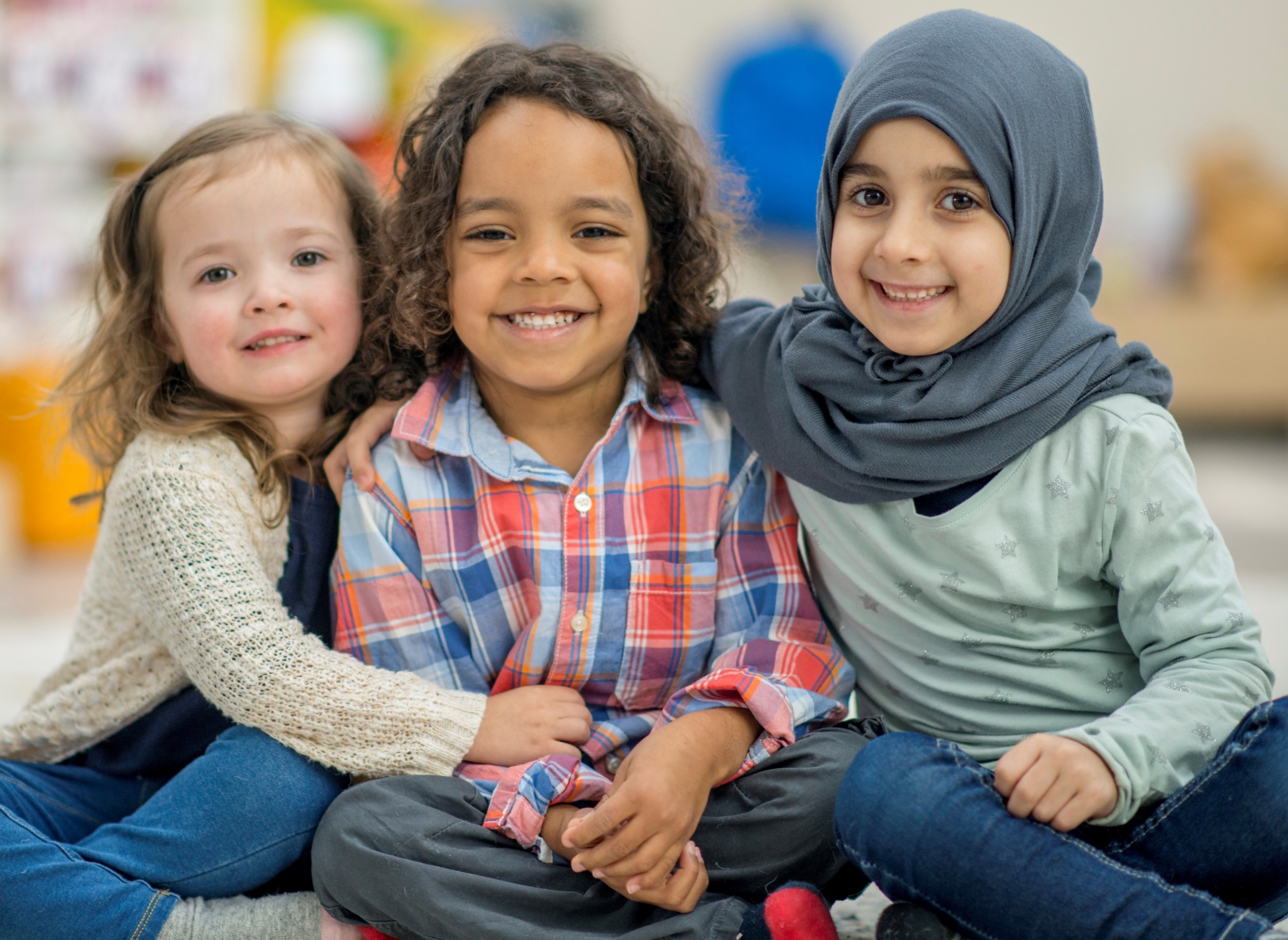 Table of contentsUser guide	3Course outcomes	3Course content	4Required prior learning	4Module one – Introduction to the role	6Module two – Program and practice	8Module three – Continuous improvement	10Module four – Embedding practice through procedures	12Recommended reading	14Module one	14Module two	14Module three	15Module four	15Videos	15Keeping up to date, inspired and connected	16Social media	16Websites	16Newsletters	16Podcasts and blogs	16We’re here to help!	17User guideThis learner journal consists of a range of tasks to support you in consolidating, localising and extending your learning. It is a tool to facilitate ongoing learning, collegial discussions and capacity building.For each module, there are four tasks:Look for and reviewLead a reflective discussion with the preschool teamDiscuss with your principal/nominated supervisor Check in with your P-2 Initiatives OfficerCourse outcomesIt is intended that by completing ‘The educational leader- preschool supervisor modules’ and the learner journal tasks, learners will:understand the role and expectations of the educational leaderdevelop and apply effective leadership skills to leadthe development and implementation of a high-quality educational program which utilises assessment and teaching cyclesself-assessment and quality improvement planning processes including scaffolding reflective practice and self-assessmentembedded practice through effective procedures.Course contentModule 1 – Introduction to the roleThe role of the educational leaderA model of educational leadershipEffective leadership.Module 2 – Program and practiceWhat does the educational leader need to know?What does the educational leader need to do?How does the educational leader drive critical reflection?Module 3 – Continuous improvementGuiding continuous improvementLinks between preschool and whole school improvement planningEngaging with the quality improvement cycle.Module 4 – Embedding practice through proceduresRequirements around proceduresReviewing proceduresEmbedding practice – procedures in action.Required prior learningPrior to commencing module 1, please complete:Leading and managing department preschoolsEYLF: Guiding early childhood curriculum and pedagogy.Prior to commencing module 2, please complete/listen to:Preschool programming and planningEarly Learning matters Early Years Learning Framework podcasts.Prior to commencing module 4, please read:Leading and operating department departmental preschool guidelines.It is also recommended that learners complete:Building quality in department preschools.Module 1 – Introduction to the roleThe following tasks will scaffold you to collaborate with your preschool team and to apply your learning. Task 1 – Look for and reviewIdentify within the preschool the location of hard copies of these key source documents:Education and Care Services National LawEducation and Care Services National RegulationsGuide to the National Quality Framework (PDF 3.5MB)Leading and operating department preschool guidelinesTask 2 – Lead a reflective discussion with the teamAsk the team, including relieving and release staff, to reflect upon and evaluate the induction they received when commencing in their role.Use prompting questions such as:Which areas of the induction were most useful?What additional information would you have found helpful?Which information was not necessary, or presented too early in your role?Task 3 – Discuss with your leaderThis might be your principal, or if you are a principal, your DEL. Discuss:Clarify the expected roles and responsibilities of the preschool educational leader in your school.Discuss the benefits and successes of the preschool. What are the key challenges?Task 4 – Check in your P-2 Initiatives OfficerAsk your P-2 Initiatives Officer for clarification of any areas or aspects of your role you are unsure of.Module 1 notesModule 2 – Program and practiceThe following tasks will scaffold you to collaborate with your preschool team and to apply your learning.Task 1 – Look for and reviewLook for and review how the preschool educators document children's learning.Task 2 – Lead a reflective discussion with the teamEncourage the team to critically reflect on the effectiveness of documentation, addressing questions such as:Does planning documentation focus on individual and group learning goals?Where does documentation include evidence of intentional and responsive teaching strategies?Has assessment data been analysed in terms of the distance travelled for individual children?Looking at all documentation holistically, are all stages of the assessment and planning cycle evident? Are the links between each stage apparent?Task 3 – Discuss with your principalThis might be your principal, or if you are a principal, your DEL. Discuss:Raise and discuss potential opportunities for educators to engage in professional learning around the educational program and its documentation.Task 4 – Check in with your P-2 Initiatives OfficerAsk your P-2 Initiatives Officer:for their perspective on how the preschool’s documentation and implementation of assessment and planning cycles might be strengthened.to share how other preschools document their educational program and children’s learning. Is there an aspect of a different approach that may improve practices in your preschool?Module 2 notesModule 3 – Continuous improvementThe following tasks will scaffold you to collaborate with your preschool team and to apply your learning.Task 1 – Look for and reviewLook for and review the preschool’s quality improvement plan or self-assessment working document.Task 2 – Lead a reflective discussion with the teamEncourage the team to critically reflect, addressing questions such as:What are team members’ understandings of the purpose and benefits of self-assessment?How are chapters three and four of the ‘Guide to the National Quality Framework’ used to support self-assessment?Task 3 – Discuss with your principalThis might be your principal, or if you are a principal, your DEL. Discuss:Do any of the preschool’s improvement goals align to the school’s strategic goals? Are there opportunities to strengthen the links between whole school and preschool improvement processes?Task 4 – Check in with your P-2 Initiatives OfficerAsk your P-2 Initiatives Officer to review a quality area of the preschool’s quality improvement plan or self-assessment working document in terms of evidence of the exceeding themes.Module 3 notesModule 4 – Embedding practice through proceduresThe following tasks will scaffold you to collaborate with your preschool team and to apply your learning. Task 1 – Look for and reviewLook for and review preschool procedures, reflecting on:how easy they would be for a new educator to understandtheir accuracywhether or not advice from relevant authorities has informed their developmenthow relieving and casual staff and families access them.Task 2 – Lead a reflective discussion with the teamEncourage the team to critically reflect, addressing questions such as:How do procedures support embedded practice?Are there times when the procedures are challenging to implement? If so, why?Task 3 – Discuss with your principalThis might be your principal, or if you are a principal, your DEL. Discuss:How do the preschool procedures align with any related whole school procedures?What opportunities are there to improve links between preschool and whole school procedures?Task 4 – Check in with your P-2 Initiatives OfficerInvite your P-2 Initiatives Officer to contribute to the review of specific procedures.Module 4 notesRecommended readingRelevant to all modules:Education and Care Services National LawEducation and Care Services National RegulationsGuide to the National Quality Framework (PDF 3.5MB)Leading and operating department preschool guidelinesModule 1ACECQA Information sheet – Quality Area 4: Belonging, being and becoming for educators (PDF 1.5MB)ACECQA Information sheet - Quality Area 7: Educational leadership and team building (PDF 1.2MB)ACECQA Information sheet – Quality Area 7: The role of the educational leader (PDF 2.2MB)The Educational leader resource (PDF 4MB)Module 2ACECQA Information sheet – Quality Area 1: Developing a culture of learning through reflective practice (PDF 2MB)Belonging, being and becoming:  The early years learning framework for Australia (PDF 703KB)Educator’s guide to the early years learning framework for Australia (PDF 8.7MB)National Quality Framework information sheet – Guidelines for documenting children’s learning (PDF 134KB)Thinking about the EYLF – thoughts to inspire (PDF 2.8MB)ACECQA blog – We hear you: Documentation – what, why and howModule 3ACECQA blog - We hear you: The cycle of self-assessment and continuous improvement: What do you need to consider? Part 1ACECQA Information sheet – Quality Area 7: Using complaints to support continuous improvement (PDF 1.1MB)Early Childhood Australia Code of EthicsEthics in Action – A practical guide to implementing the ECA Code of EthicsACECQA information sheet – Developing and reviewing your quality improvement plan (PDF 687KB)ACECQA information sheet - New guidance on determining exceeding NQS for standards (PDF 176KB)ACECQA information sheet – Practical ideas to support continuous quality improvement (PDF 1.4MB)Module 4How to develop and update policies successfully (without the stress) (PDF 892KB)VideosFeatured in course:ACECQA: Unpacking the educational leader resourceACECQA: Continuous improvement in practice.Recommended:ACECQA: Perspectives of an Early Childhood Service Educational LeaderACECQA Podcast 1 – Documenting children’s learning and developmentACECQA Podcast 2 – Effective documentationACECQA Podcast 3 – Documentation – walking through the relevant requirementsKeeping up to date, inspired and connectedThis section provides links to helpful websites and information.Social mediaNSW DoE preschools and early intervention classes Yammer groupWebsitesNSW Department of Education Early LearningAustralian Children’s Education and Care Authority (ACECQA)NewslettersEarly Learning e-newsletter – accessed by members through Microsoft Teams / Early Learning and Schools/EL NewsletterNSW DoE Early Childhood Education - Quality in PracticePodcasts and blogsPodcasts:Early Learning mattersThe Early Education ShowEarly Childhood Research PodcastBlogs:Early Childhood Australia – The SpokeCommunity Early Learning Australia – AmplifyACECQA – We hear youWe’re here to help!P-2 Initiatives Officers and the Early Learning team work collaboratively to provide support to department preschools. Find P-2 Initiatives Officers’ contact details in the DoE staff portal essential ‘School support contacts’.Contact Early Learning on 1300 083 698 or via email earlylearning@det.nsw.edu.au.